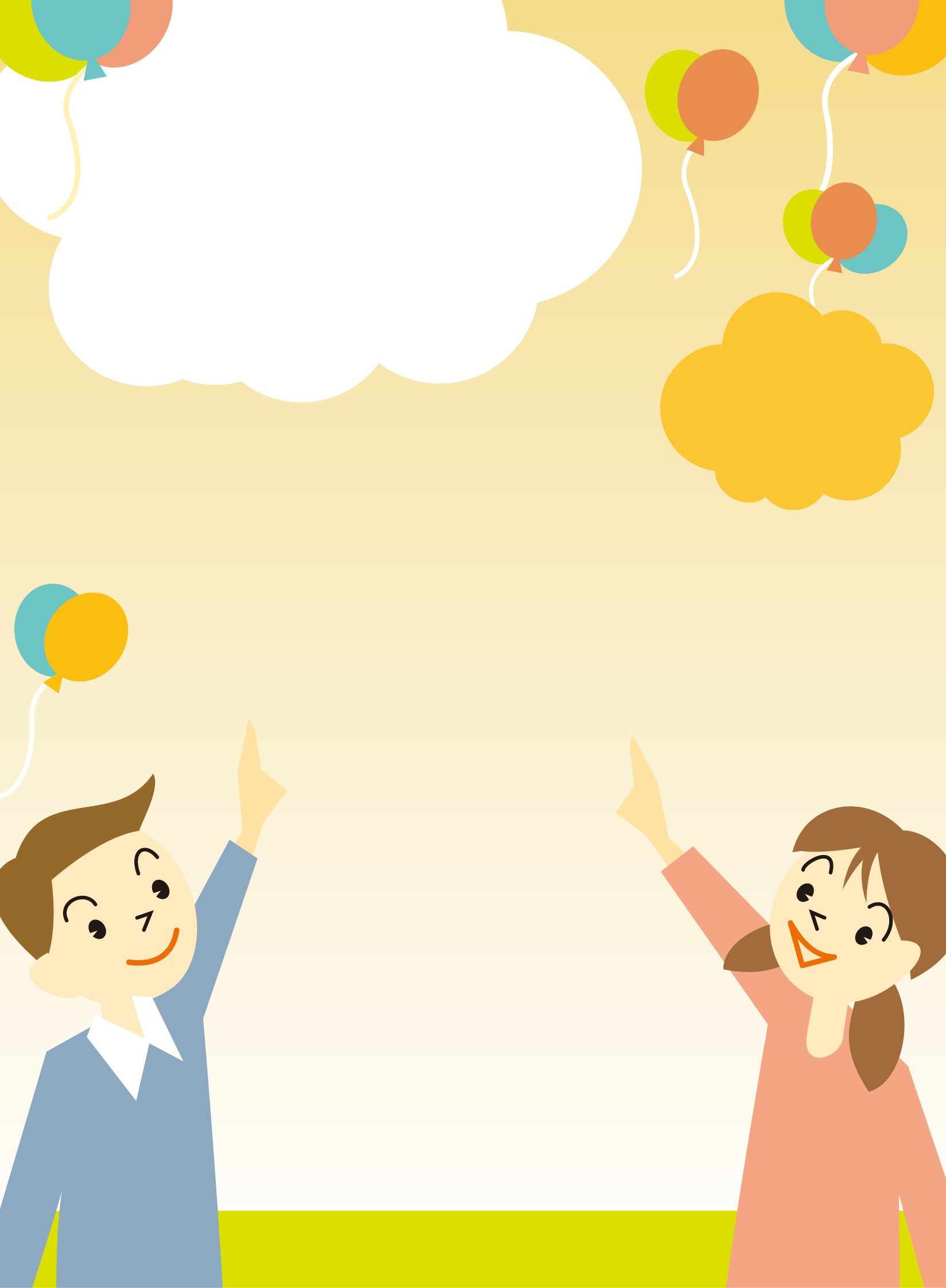 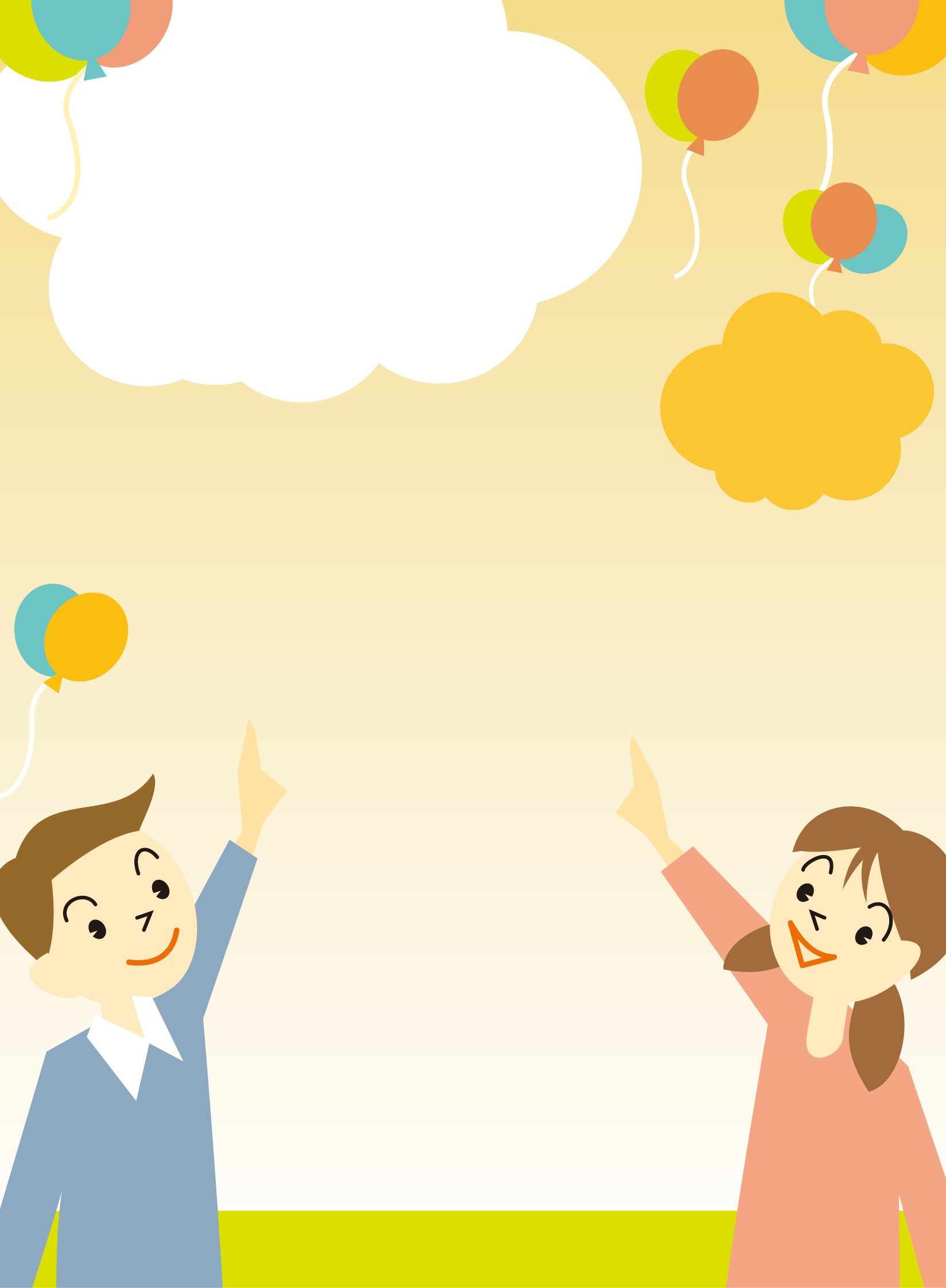 地域子育て支援事業～どなた様でも参加 OKわくわくママ☆パパ	2019～ おとなだってわくわくしたい♪～参加費無料☆２０１９年度 わくわく企画☆　～各回１カ月前に申込開始～５月１８日（土）開園記念！わくわくマジックショー☆　（とこちゃん保育園にて）ゲスト：マジシャンSACHI６月２２日（土）絵本で子育て　　	（とこちゃん保育園にて）絵本講師：内田早苗先生７月	６日（土）親子向けお片付け講座　（おむすび保育園にて）収納アドバイザー：小林瞳先生９月１４日（土）魚のきれいな食べ方教室　（みっつ保育園にて）調理員：小山恵子先生１１月３０日（土）ラジオ体操＆しあわせタロット　（おだんご保育園にて）占い師：佐藤麻理子さん１２月	７日（土）クリスマス親子クッキング　（とこちゃん保育園にて）管理栄養士：本間紘里先生定員：５月～６月は３０組程度、７月～１２月は１０～２０組前後時間： 9：3０～１１：0０持ち物：なし（飲み物等は各自ご用意ください） 申込多数の場合はキャンセル待ちでお受けします■お申込みはお問い合わせフォームにて■http://www.kabu-balance.com/tokochan/